Snow School Today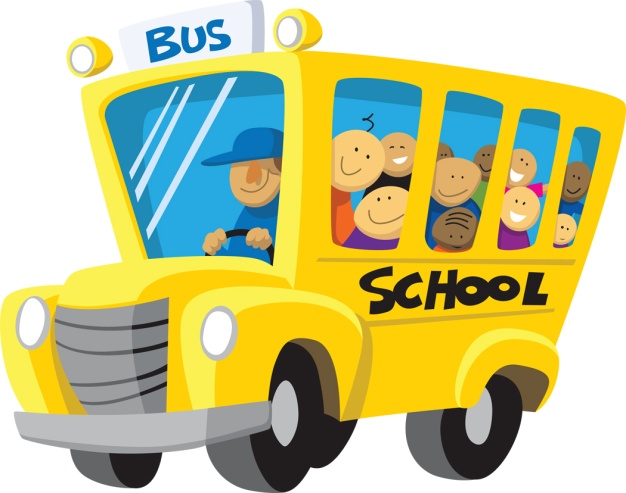 By: Alice Knisley MatthiasWe bundle ourselves for it’s time to leave,
The wind whips as we wait for Mr. Steve.
He rounds the corner in the yellow bus,
Opening the door, he calls out for us,
“It’s cold this morning! Get in! The heat’s on!”
We wave our good-byes and then we are gone.
The trip this morning is a slippery ride,
Look out the window, the snow falls outside.
The street lights blurry and glowing like jewels,
Beneath all our boots, snow melts into pools.
Now safe at school we hear Mr. Steve say,
“Hurry inside now and keep warm today!”